baby registry checklist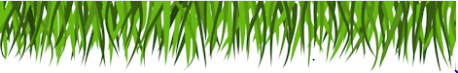 FURNITURECrib (1)Travel Crib (1)Bassinet or Cradle (1)Co-Sleeper (1)Toddler Bed/Day Bed Coversion Kit (1)Crib Mattress (1)Dresser/Changing Table (1)Changing Pad (1)Changing Pad Cover (1)Rocking Chair/Glider (1)Ottoman (1)Area Rugs (1)Chandelier (1)Lamps (2)Nightstand (1)Bookcase (1)ACCESSORIESAudio/Video Baby Monitor(1)Bouncer or Swing(1)Closet Organizer (1)Crib Mobile (1)Hamper (1)Night Light (1)Sleep Timer (1)Sound Machine or Music Box (1)Storage Binds (1)Wall Art (1)Hamper (1)OTHER FURNITUREArmoire (1)Kids Chair (1)Kids Table (1)Moses Basket (1)Sleep Positioner (1)Crib Bedding Set (1)Waterproof Mattress (1) Pad/Cover (2-4)Extra Fitted Crib Sheet (3-4)Receiving Blankets (2-4)Swaddle Blankets (5-7)Quilt (1)Sleep Sack (1-4)BATHBaby Bath Sponges (2)Baby Massage Oil (1)Baby Shampoo (1)Bath Toys (1)Cradle Cap Oil (1)Gentle Baby Body Wash (1)Hooded Bath Towels (4)Infant Bath Seat (1)Infant Bath Tub (1)Washcloths (4-6)Water Temperature Thermometer (1)DIAPERS/POTTY TRAININGBaby Powder (1)Baby Wipes (2)Baby Wipes Warmer (1)Barrier Cream (1)Diaper Caddy (1)Diaper Cream (1)Diaper Pail (1)Diaper Pail Freshener (1)Diaper Pail Reffils (2)Diaper (i box per size, sizes: Newborn - 2)Portable Potty Seat (1)Potty Chair (1)ANTYHEALTHBaby Digital/Ear Thermometer (2)Baby Sunscreen (1)Booboo Buddies (1)Brush and Comb (1)First Aid Kit (1)Humidifier (1)Medicine Dropper (1)Nail Clipper (1)Nasal Aspirator (1)Teethers (2)Travel Grooming Kit (1)SAFETYAudio/Video Baby Monitor (1)Baby-safe Dishwashing Detergent (1)Baby-safe Laundry Detergent (1)Cabinet Locks (2)Corner Guards (2)Movement Sensor (1)Natural Cleaning Supplies (1)Outlet Covers (2-4)Stain Remover (1)Toilet Locks (2)SOLID FEEDINGBaby Food Maker (1)Bibs (6-8)Booster Seat (1)Cook Book (1)Disposal Bibs (1 pkg.)Drying Rack (1)Floor Mat (1)High Chair (1)High Chair Cushion (1)Infant Feeding Bowls (2)Infant Feeding Spoon (2)Placemat (1)Storage Containers (2)training Cups (2)NURSINGBrest Milk Storage Bags (1)Nipple Cream (1)Nursing Bras (3-4)Nursing Cover (1)Nursing Pads (4)Nursing Pillow (32)Hamper (1)BOTTLE FEEDING4 or 5 oz. Bottles (6)8 oz. Bottles (6)Bottle Brush (1)Bottle Drying Rack (1)Bottle Sterilizer (1)Bottle Warmer (1)Slow-flow Nipples (2-4)Medium-flow Nipples (2-4)Fast-flow Nipples (2-4)ACCESSORIESBurp Cloths (4)Dishwaster Basket/Caddy (1)Feeding Set (2)Food Caddy (1)Rormula Dispenser (1)Insulated Tote (1)Pacifier Sanitizer (1)Pacifier Holder (1)Pacifiers (4-6)Portable Feeding Chair (1)Toddler Sippy Cups (4)APPAREL (VARIOUS SIZE)Baby Grouns (4)Baby Onesies (4-6)Baby Tees (4)Bodysuites (9-12)Homecoming Outfit (1)Kimono (2)Side-snap Shirts (4-6)Sleep'n Play Outfits (6-8)Booties (3)Caps (3)Children's Clothing Hangers (12-24)Mittens (2)Socks (6)